Stop the Towers Petition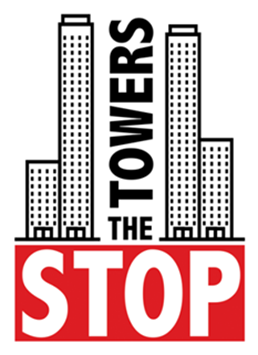 Petition summary and backgroundProposals are being brought forward by A2 Dominion and Southern Grove/Thames Valley Housing for multi-storey tower blocks on Hastings Road and Manor Road in West Ealing. These are out of character with the area, will be a burden on already stretched local infrastructure and will do nothing to reduce Ealing Council’s existing housing list. West Ealing residents strongly oppose both developments.Action petitioned forWe, the undersigned, urge Julian Bell and Ealing’s Labour Administration to REJECT the two planning applications for multi-storey tower blocks on Hastings Road and Manor Road in West Ealing. GDPR: We will handle your personal date in compliance with the General Data Protection Regulation. (EU) 2016/679 (“Data Protection Legislation”)Printed NameSignatureAddressDate